Θέμα: «Οδηγίες για την εισαγωγή στην Τριτοβάθμια Εκπαίδευση Ελλήνων του εξωτερικού και τέκνων Ελλήνων υπαλλήλων που υπηρετούν στο εξωτερικό για το έτος  2014».                  Σας ενημερώνουμε ότι από 12/5/2014 έχουν αναρτηθεί στην ιστοσελίδα του Υπ. Παιδείας www.minedu.gov.gr/exams οι «Οδηγίες για την εισαγωγή στην Τριτοβάθμια Εκπαίδευση Ελλήνων του εξωτερικού και τέκνων Ελλήνων υπαλλήλων που υπηρετούν στο εξωτερικό για το έτος 2014» και οι «Οδηγίες για την εισαγωγή στην Τριτοβάθμια Εκπαίδευση της Ελλάδας των Αλλοδαπών-Αλλογενών και αποφοίτων λυκείων ή αντίστοιχων σχολείων κρατών-μελών της Ε.Ε μη ελληνικής καταγωγής για το έτος 2014» και παρακαλούμε για την ενημέρωση των ενδιαφερόμενων.               Σας επισημαίνουμε ότι στην ιστοσελίδα μας με νεότερη ανακοίνωση θα γνωστοποιηθεί ο χρόνος υποβολής των αιτήσεων συμμετοχής/μηχανογραφικών δελτίων και των υπεύθυνων δηλώσεων των υποψηφίων των ανωτέρω κατηγοριών.              Για κάθε απορία ή διευκρίνιση μπορείτε να επικοινωνείτε στα τηλέφωνα του Υπουργείου: 2103442101, 2103442688, 2103442651. 	                                                                                                                                                                                                                                 Η ΠΡΟΪΣΤΑΜΕΝΗ ΤΗΣ ΔΙΕΥΘΥΝΣΗΣ                                                                                                                               ΑΝΔΡΟΝΙΚΗ ΜΠΑΡΛΑ       ΕΣΩΤΕΡΙΚΗ ΔΙΑΝΟΜΗ: 1) Γραφ. κ. Υπουργού2) Γραφ. Υφυπουργού  κ. Κεδίκογλου3) Γραφ. κ. Γεν. Γραμματέα4)  Δ/νση  Π.Ο.Δ.Ε5) Δ/νση Οργ. και Διεξ. Εξετάσεων/ Τμήμα Α΄ 6) ΓΕΠΟ                                          ΠΙΝΑΚΑΣ ΑΠΟΔΕΚΤΩΝ1. ΠΕΡΙΦΕΡΕΙΑΚΟΥΣ Δ/ΝΤΕΣ ΕΚΠ/ΣΗΣ2. ΔΙΕΥΘΥΝΤΕΣ ΔΙΕΥΘΥΝΣΕΩΝ Δ.Ε3. ΔΙΕΥΘΥΝΤΕΣ ΗΜΕΡΗΣΙΩΝ ΓΕΝ. ΛΥΚΕΊΩΝ & ΕΠΑΛ(μέσω των Διευθύνσεων Δ.Ε.) 4. ΓΡΑΦΕΙΟ ΣΥΝΤΟΝΙΣΤH ΕΚΠΑΙΔΕΥΣΗΣ (Βερολίνο)Griechische otschaft Erziehungsabteilung  Kurfürstenstrasse 130 10785 Berlin - Deutschland5. ΓΡΑΦΕΙΟ ΣΥΝΤΟΝΙΣΤH ΕΚΠΑΙΔΕΥΣΗΣ (Μόναχο)Griechisches General Konsulat Erziehungsabteilung  Brienner Str. 46, 80333 München - Deutschland6. ΓΡΑΦΕΙΟ ΣΥΝΤΟΝΙΣΤH ΕΚΠΑΙΔΕΥΣΗΣ (Ντύσελντορφ)Griechisches General konsulat Erziehungsabteilung  Grafenberger Allee 128a 40 237 Düsseldorf - Deutschland7. ΓΡΑΦΕΙΟ ΣΥΝΤΟΝΙΣΤH ΕΚΠΑΙΔΕΥΣΗΣ (Στουτγάρδη)Griechisches Generalkonsulat Erziehungsabteilung Christoph Str. 17, 70178  - Deutschland8. ΓΡΑΦΕΙΟ ΣΥΝΤΟΝΙΣΤH ΕΚΠΑΙΔΕΥΣΗΣ (Βρυξέλλες)AMBASSADE DE GRECE A BRUXELLES BUREAU DU CONSEILLER DE L' EDUCATION
Rue des Petits Carmes 6 1000 Bruxelles BELGIQUE9. ΓΡΑΦΕΙΟ ΣΥΝΤΟΝΙΣΤH ΕΚΠΑΙΔΕΥΣΗΣ (Λονδίνο)Greek Embassy, 1A Holland Park London W113TP UNITED KINGDOM10. ΓΡΑΦΕΙΟ ΣΥΝΤΟΝΙΣΤH ΕΚΠΑΙΔΕΥΣΗΣ (Μαριούπολη)General Gonsulate  of Greece in Mariupol Education Section 10 Varganova str, 87500 11. ΓΡΑΦΕΙΟ ΣΥΝΤΟΝΙΣΤH ΕΚΠΑΙΔΕΥΣΗΣ (Κάιρο)Greek Embassy, Education Office 14 Emad El Din str-  12. ΓΡΑΦΕΙΟ ΣΥΝΤΟΝΙΣΤH ΕΚΠΑΙΔΕΥΣΗΣ (Γιοχάνεσμπουργκ)Consulate General of  , 2196 IllovoJHB 13. ΓΡΑΦΕΙΟ ΣΥΝΤΟΝΙΣΤH ΕΚΠΑΙΔΕΥΣΗΣ (Μελβούρνη)Consulate General of  Education Office  VIC 3004  14. ΓΡΑΦΕΙΟ ΣΥΝΤΟΝΙΣΤH ΕΚΠΑΙΔΕΥΣΗΣ (Ν.Υόρκη)Consulate General of , Education Office 69 East 79th str. 15. ΓΡΑΦΕΙΟ ΣΥΝΤΟΝΙΣΤH ΕΚΠΑΙΔΕΥΣΗΣ (Μπουένος Αϊρες)        Consulate General of , Education Office,  Mariscal Ramon Castillo 2952,  C 1425, 16. ΓΡΑΦΕΙΟ ΣΥΝΤΟΝΙΣΤH ΕΚΠΑΙΔΕΥΣΗΣ (Τορόντο)Consulate General of , Education Office, 365 Bloor str. East ,  M4W 3L4 17. ΠΡΕΣΒΕΙΑ ΤΗΣ ΕΛΛΑΔΑΣ ΣΤΑ ΤΙΡΑΝΑ Rruga Frederik Shiroka, Νο 3, Tirana 18. ΓΕΝΙΚΟ ΠΡΟΞΕΝΕΙΟ ΤΗΣ ΕΛΛΑΔΑΣ ΣΤΟ ΑΡΓΥΡΟΚΑΣΤΡΟ Sheshi I Cercizit, 19. ΓΕΝΙΚΟ ΠΡΟΞΕΝΕΙΟ ΤΗΣ ΕΛΛΑΔΑΣ ΣΤΗΝ ΚΟΡΥΤΣΑΣυντονιστή Β/θμιας Εκπ/σηςBulevardi Republika No 18, Korce-Albania20. ΠΡΕΣΒΕΙΑ ΤΗΣ ΕΛΛΑΔΑΣ ΣΤΗΝ ΚΥΠΡΟ       Λεωφόρος Βύρωνος 8-10       1096, Λευκωσία       Κύπρος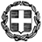                                                                ΑΔΑ: ΒΙΦΔ9-Ο02ΕΛΛΗΝΙΚΗ ΔΗΜΟΚΡΑΤΙΑ             ΥΠΟΥΡΓΕΙΟ  ΠΑΙΔΕΙΑΣ ΚΑΙ ΘΡΗΣΚΕΥΜΑΤΩΝ                     -----     ΔΙΕΥΘΥΝΣΗ ΟΡΓΑΝΩΣΗΣ & ΔΙΕΞΑΓΩΓΗΣ ΕΞΕΤΑΣΕΩΝΤΜΗΜΑ Α’-----Βαθμός Ασφαλείας: Να διατηρηθεί μέχρι:Βαθμός Προτεραιότητας:Μαρούσι,  12-05-2014Αρ. Πρωτοκόλλου: Φ.151/73293/Β6Ταχ. Δ/νση	: Ανδρέα Παπανδρέου 37Τ.Κ. – Πόλη	: 15180 – ΜαρούσιΙστοσελίδα	: http://www.minedu.gov.grΠληροφορίες	: Σ.ΠέλουΤηλέφωνο	: 210-3442651FAX		: 210-3442077ΠΡΟΣ  :   ΟΠΩΣ Ο ΠΙΝΑΚΑΣ ΑΠΟΔΕΚΤΩΝΚΟΙΝ:  1) Υπουργείο Εθνικής Άμυνας, Γενικό Επιτελείο Β’ Κλάδος /Β2 (ΔΕΚΠ), Τμήμα Εθν. Στρ. Εκπ/σης             2) Αρχηγείο Ελληνικής Αστυνομίας                  Δ/νση  Εσωτ. Λειτουργιών                           3) Υπουργείο Παιδείας & Πολιτισμού Κύπρου             4) Υπουργείο Εξωτερικών Α3